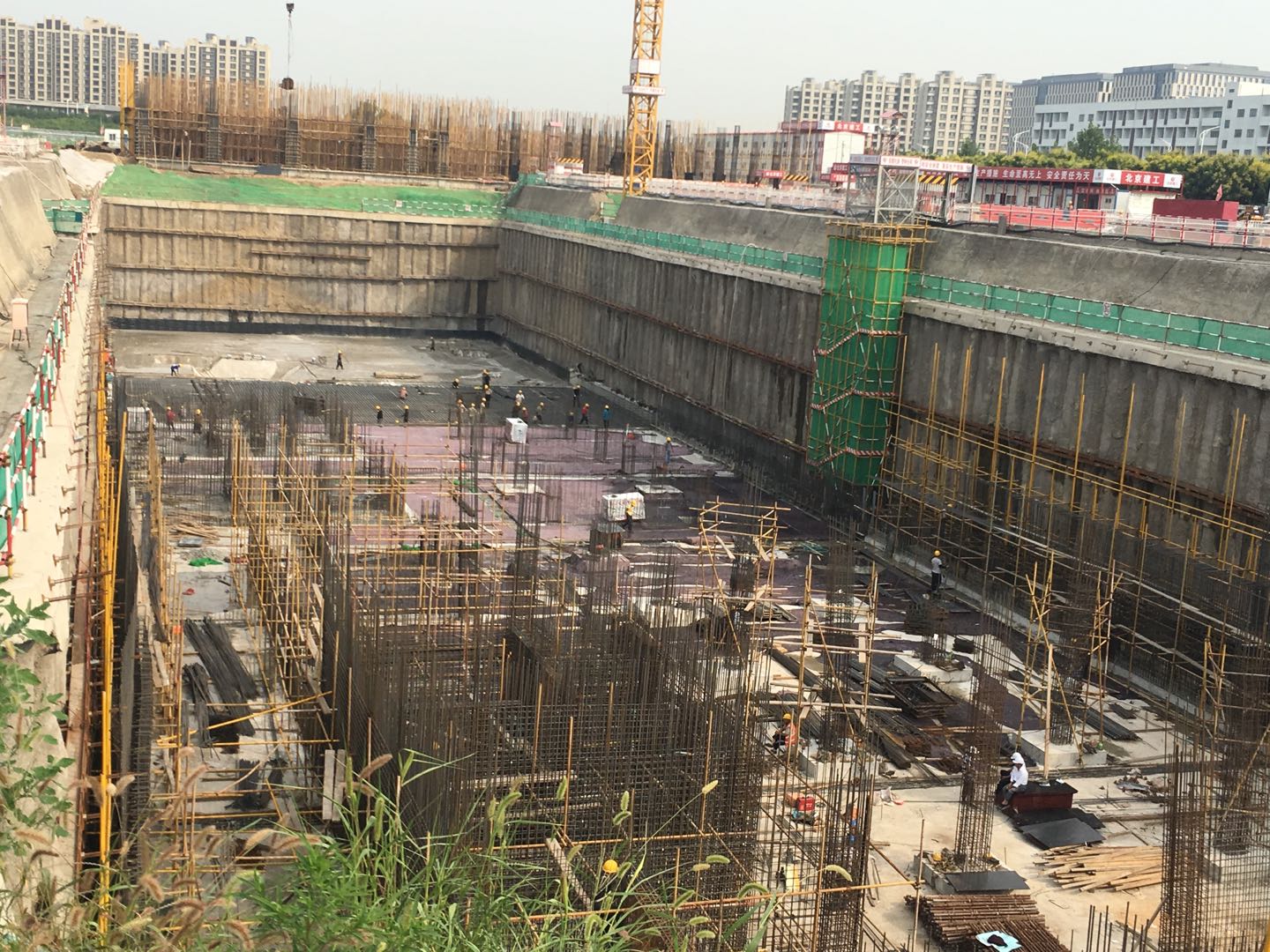 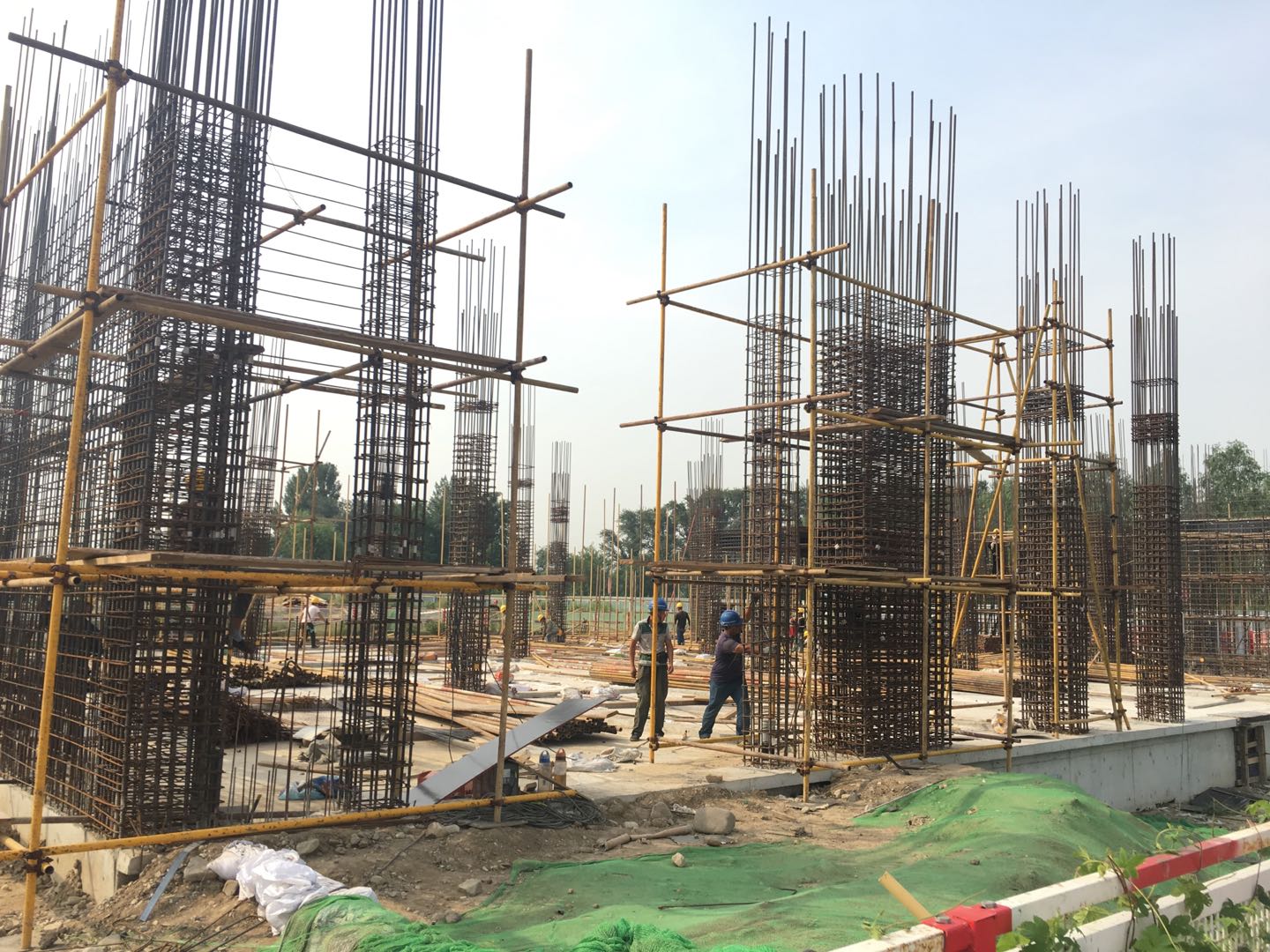 B区施工进度                A区施工进度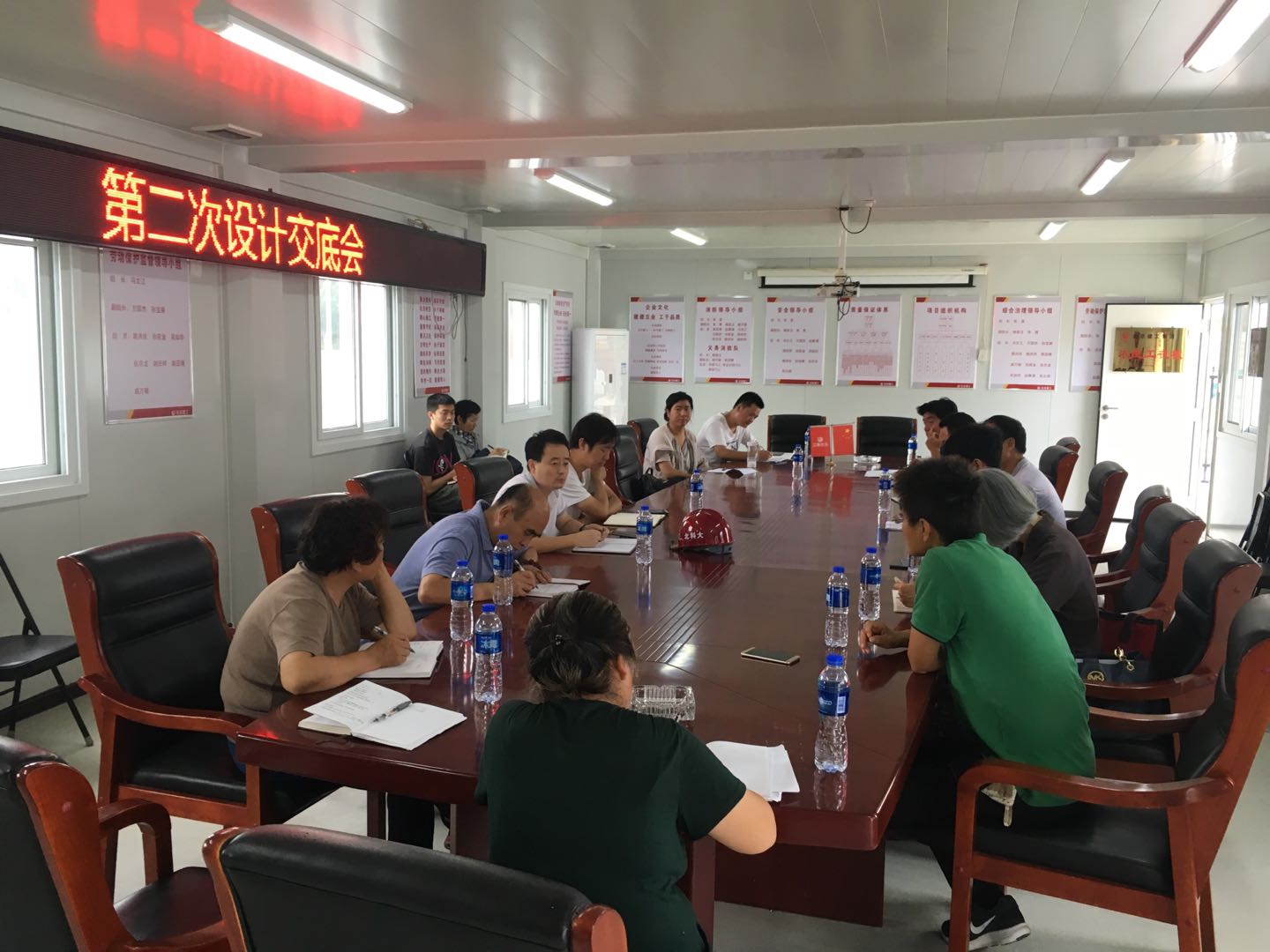 C区施工进度                 第二次图纸会审工作